Игры и упражнения на развитие памятиКак развить память у ребенка«Пары слов»Запишите себе на лист 10 пар слов, связанных между собой по смыслу,например, стул - стол, кошка - собака, вилка тарелка. Теперь следует прочитатьэти слова малышу 3 раза. Обязательно выделяйте пары слов с помощьюинтонации, не торопитесь. Через небольшой отрезок времени называйте ребенкупервые слова из пары,в то время как он должен следом за каждым вашим словом повторять его пару. Таким образом, тренируется кратковременная память, а для развития долговременной - выполните то же упражнение спустя полчаса.Как развить тактильную память ребенка? Завяжите глаза малышу, кладите в его руки разные предметы. Затем попросите его назвать предметы в том порядке, в котором он их трогал. При этом работает узнавание и запоминание.Также рекомендуем развивать зрительную память детей. Для упражнения необходимо склеить 2 башни из коробков. В одной башне будет 3 коробка, а в другой - 4. Сначала положите пуговицу в один из коробков, а задача ребенка - назвать, в какой башне ив  каком отделении находится пуговица. Далее можнобудет использовать 2 пуговицы в разных башнях. Начинать выполнять упражнение можно ребенку с 3 лет.Чтобы развить память и внимание, хорошо работать с картинками "найди отличия". Концентрируйтесь на деталях, шагая по улице, пытайтесь как можно быстрее находить вещи по определенному признаку, например, окна с голубыми занавесками.Слушаем и рисуемЦель: развить слуховую память и внимание.Задание: Прослушай стихотворение и по памяти нарисуй те предметы, о которых в нём говорится.Матрешек будем рисовать:Раз, два, три, четыре, пять.Всех больше первая матрешка:Зеленый сарафан, кокошник.За ней сестра - вторая,В жёлтом платье выступает.Третья меньше второй:Сарафанчик голубой.У четвертой матрешкиРост поменьше немножко,Сарафанчик синий,Яркий и красивый.Пятая матрешка -В красненькой одежке.Всех запомнить постарайся,За рисунок принимайся!По просьбе ребенка можно прочитать стихотворение еще раз.***Цель: развить слуховую память и внимание.Задание: Прослушай рассказ и нарисуй рисунок, точно отражающий егосодержание.В воскресенье слепил я трех замечательных снеговиков. Слепил их из комков снега. Один получился большой, другой - поменьше, а третий -  совсем крохотный. Руки первого и второго -  снежные комки, а у третьего - из сучков. Вместо носа вставлены морковки. Глаза из угольков.Прогулка в картинкахЦель: развить зрительную и слуховую память, внимание, восприятие и воображение ребенка.Ход игры: во время прогулки на улице обращайте внимание ребенка на дорожные знаки, рекламные щиты, витрины магазинов, побеседуйте с ребенком о том, зачем это всё нужно.По возвращении домой попросите ребенка нарисовать то, что запомнил.На каждой прогулке ребенок с помощью взрослых может узнать для себя что-то новое. Эту игру можно проводить регулярно, знакомя ребенка с деревьями, цветами и др.Разрезанные картинкиЦель: развить зрительную память, восприятие.Для проведения игры следует использовать 2 картинки. Одна целая, другая -разрезанная по линиям. Можно взять для игры иллюстрации к сказкам, календарики, открытки.Задание: предложите ребенку собрать картинку, используя образец. Затем образец нужно убрать, а ребенка попросить собрать картинку по памяти.Какой игрушки не хватает?Цель: развить зрительную память и внимание детей.Ход игры: поставьте перед ребенком на 15-20 секунд 5 игрушек. Затем  попросите ребенка отвернуться и уберите одну игрушку. Спросите ребенка: «Какой игрушки не хватает?"игру можно усложнить.- увеличив количество игрушек;- ничего не убирая, только менять игрушки местами.Игрушки для проведения игры могут быть следующие: заяц, попугай, медведь, крокодил, собака.Игра будет восприниматься ребенком как новая, если брать другой набор игрушек. Играть можно 2-3 раза в неделю."Опиши игрушку!» (для детей 5-7 лет)Цель: развить непроизвольную образную память.Ход игры: предложите ребенку в течение 1-2 минут посмотреть на незнакомую игрушку, а затем описать её. После этого игрушку следует убрать. Через 30 минут предложите ребенку по памяти описать игрушку, её свойства.Эту игру можно проводить неоднократно, предлагая новые игрушки. Можно усложнить задание, предлагая не одну, а две игрушки.Развиваем смысловую памятьМедленно зачитываются 10 пар слов, между которыми имеется смысловая связь. Затем через небольшой интервал времени зачитываются лишь первые слова из каждой пары. Учащиеся должны припомнить и назвать вторые слова, ШУМ -ВОДА, МОСТ - РЕКА, ЛЕС - МЕДВЕДЬ, ДИЧЬ - ВЫСТРЕЛ, ЧАС - ВРЕМЯ, СТОЛ - ОБЕД, РУБЛЬ - КОПЕЙКА, ДУБ - ЖЕЛУДЬ, РОЙ - ПЧЕЛА, ГВОЗДЬ - ДОСКА.(Если правильно воспроизведено 6 пар из 10, то смысловая память развита удовлетворительно)Развиваем внимание и памятьЭто задание опять для тренировки слуховой памяти. На этот раз вам предлагаются ряды из трех слов, которые вам должен произнести напарник. После этого он называет лишь первое слово в каждом ряду, вы же произносите два остальных:* ПРЯЖА - НИТКА - СВИТЕР;* СИРЕНЬ - ВАЗА - ЦВЕТЫ;* РЕЛЬСЫ - ШПАЛЫ - ПОЕЗД;* МУКА - ТЕСТО - БУЛКА;* ОКНО - КРЫША - ДОМ;* МАЛЫШ - ВЗРОСЛЫЙ - СТАРИК;* ДЕТИ - МАМА - ПАПА.Задание на развитие слуховой памятиПусть кто- нибудь прочитает вслух один раз следующие пары слов, которые вам предстоит запомнить:БУЛКА - МУКАСЕСТРА - БРАТСВИТЕР - НИТКАПАПА - СЫНВАГОН - РЕЛЬСЫЗапомнили? А теперь проверим: из каждой пары ваш партнер будет называть лишь первое слово, а второе произносите сами.ИГРА "Я - фотоаппарат"Предложите ребенку представить себя фотоаппаратом, который может сфотографировать любой предмет, ситуацию, человека и т.д.Например, ребенок в течение нескольких секунд внимательно рассматривает все предметы, находящиеся на письменном столе. Затем закрывает глаза и перечисляет все, что ему удалось запомнить.Так можно развить у детей не только память, но и внимание. Помните: всегда лучше запоминается то, что интересно ребенку. Поэтому старайтесь придумывать разные игры. Например, играйте с ребенком в Шерлока Холмса или в разведчика.Игра на развитие памяти:Я положил в мешок...В эту игру можно играть с детьми во время длительных поездок.Взрослый начинает игру и говорит: «Я положил в мешок яблоки". Следующий играющий повторяет сказанное и добавляет еще что-нибудь: "Я положил в мешок яблоки и бананы". Третий игрок повторяет фразу и добавляет что - то от себя. И так далее. Можно просто добавлять по одному слову, а можно подбирать слова по алфавиту: "В саду у бабушки растут..." (Порядок тот же)В этих играх неважно, кто становится победителем, а кто проигравшим. Важно, чтобы ребенок развивал в себе способность вспоминать, получая от этого удовольствие.Упражнение на развитие объема кратковременной слуховой памяти "Каскад слов"Попросите ребенка повторять за вами слова. Начинайте с одного слова, затем называйте два слова, ребенок повторяет обязательно в этой последовательности, три слова и т.д. (интервалы между словами- 1 секунда) Когда ребенок не сможет повторить определенный словесный ряд, зачитайте ему такое же количество слов, но других (для этого следует подготовить другой список слов). Если во второй попытке ребенок справился с этим словесным рядом, то переходите к следующему ряду, и так до тех пор, пока и во втором прочтении ребенок не сможет воспроизвести заданное количество слов.1. огонь2. дом, молоко3.конь, гриб, игла4.петух, солнце, асфальт, тетрадь5. крыша, пень, вода, свеча, школа6.карандаш, машина, брат, мел, птица, хлеб7.орел, игра, дуб, телефон, стакан, пальто, сын8. гора, ворона, часы, стол, снег, книга, сосна, мед9. мяч, яблоко, шапка, морковка, стул, бабочка, метро, цыпленок, носки10.грузовик, камень, ягоды, портфель, санки, молоток, девочка, скатерть, арбуз, памятник.То количество слов, которое ребенок может повторить за вами, есть объем его слуховой кратковременной памяти на слова.Ребенок 6-7 лет правильно воспроизводит ряд из 5-6 слов.Упражнение на развитие зрительной памятиРазложите на столе перед ребенком палочки, из которых сделайте какую- либо простую фигуру (домик, квадрат, треугольник и т.д.) Попросите ребенка посмотреть внимательно на эту фигуру в течение 2 секунд, затем закройте эту фигуру и попросите ее  повторить, сложить так же.Усложнить это упражнение можно, складывая эту фигуру из палочек разного цвета. Ребенок должен запомнить расположение палочек по цвету и затем сложить фигуру самостоятельно.Другой вариант: вы просите ребенка сосчитать палочки, из которых сделана фигура, и затем сложить фигуру из такого же количества палочек.Это упражнение тренирует не только зрительную память, но и умение считать.Дополнительные игрыДля детей старшего дошкольного возраста подходит игра «Нарисуй фигуру». Ребенку показывают 4-6 геометрических фигур, а потом просят его нарисовать на бумаге те, что он запомнил. Более сложный вариант – попросить юного художника воспроизвести фигуры, учитывая их размер и цвет. Игра "Кто знает больше" также предназначена для старшего дошкольного возраста. Ребенку предлагают за одну минуту назвать 5 предметов заданной формы или цвета. Например, - 5 круглых предметов, или 5 красных предметов. Выбывает из игры тот, кто не успел назвать предметы за отведенное время. Повторы не считаются! Конечно, предложенные занятия потребуют от взрослых немало времени и сил. А возможно, и заставят отказаться от каких-то собственных интересов. Но за это родители будут вознаграждены сторицей. Во-первых, их отпрыск приобретет репутацию умника, а во-вторых, подобные игры с ребенком подарят бесценную возможность ненадолго оказаться в волшебной поре детства, познавая мир вместе со своим малышом.Игры для развития различных видов памятиРазвивающая игра "Пуговица"Играют два человека. Перед ними лежат два одинаковых набора пуговиц, в каждом из которых ни одна пуговица не повторяется. У каждого игрока есть игровое поле - это квадрат, разделенный на клетки. Начинающий игру выставляет на своем поле 3пуговицы, второй игрок должен посмотреть и запомнить, где какая пуговица лежит. После этого первый игрок закрывает листком бумаги свое игровое поле, а второ должен на своем поле повторить то же расположение пуговиц.Чем больше в игре используется клеток и пуговиц, тем игра становится сложнее.Эту же игру можно использовать в работе на развитие памяти, пространственного восприятия и мышления.Игра в словаВариант 1.ЗАДАНИЕ 1. Сейчас я назову тебе несколько слов, а ты  постарайся  их  запомнить.Внимание! Слон, заяц, телевизор, курица, шкаф, мышь,  волк,  диван,   кресло,  медведь.Повтори!ЗАДАНИЕ 2. Как ты думаешь, можно ли разделить эти слова на группы, части? На какие части или группы ты бы разделил эти слова? (Ребенок может называть много вариантов. Это хорошо. Пусть мыслит. Но вы должны подвести ребенка к наиболее правильному ответу. Например: «Вспомни сначала животных,   а потом  перечисли предметы  мебели...)ЗАДАНИЕ 3. Перечисли, пожалуйста, все слова еще раз.Вариант 2:Тарелка, малина, брусника, вилка, яблоко, кастрюля,  банан,  нож,  груша,  чайник,  вазочка,  слива.Вариант 3:Трамвай,   нос,   велосипед,   троллейбус,   ухо,   лоб, автобус,  пароход,  глаза,  поезд,  щеки,  самолет. Задания  те же:—  воспроизведи все - слова;—  раздели на группы по одному общему признаку;—  запомни  и воспроизведи.примечание. Проанализируем игру в слова. Если ребенок запомнил и правильно воспроизвел 6—7 слов без деления на группы, то это говорит о хорошей памяти вашего ребенка. В тех случаях, если ребенок быстро и правильно разделил слова на группы и впоследствии запомнил и воспроизвел больше слов, чем вначале, это свидетельствует о развитии у вашего ребенка памяти опосредованной  (культурной).Упражнения для развития памяти - От слова к  рассказу.Вариант  1:Я назову тебе несколько слов, а ты постарайся их объединить. Придумай рассказ с помощью этих слов:поляна,   колесо,   чашка,   экскаватор,   нора, лупа,  весна,  ведро.ЗАДАНИЯ:—  расскажи  рассказ;—  перечисли все слова, которые я просил запомнить.Вариант 2:Слова:дружба, весна, цветы, крокодил, вода, песни, деньги,  горе,  болезнь,  январь.Задания  те же.Вариант 3:Слова:собрание, вечер, ягоды, столб, праздник, паровоз, требование, утенок, заявление, голос.Задания  те  же. «Чудесный мешочек». В полотняный мешочек кладут предметы, обладающие разными свойствами: клубок ниток, игрушку, пуговицу, шарик, кубик, спичечный коробок. И малыш наощупь должен определять один за другим предметы в мешочке. Желательно, чтобы он вслух описывал их свойства. Маленькие дети могут сами складывать предметы в мешочек для лучшего запоминания. Детям постарше дают уже наполненные мешочки.«Что поменялось местами?» Расставьте предметы (желательно яркие и запоминающиеся) на столе, стуле, кресле и диване (4 предмета будет достаточно). Попросите малыша запомнить, какой предмет и где находится. Затем он должен 
отвернуться, а вы – поменять два предмета местами. Когда малыш повернется, ему нужно будет сказать, что изменилось и вернуть предметы в нужное положение.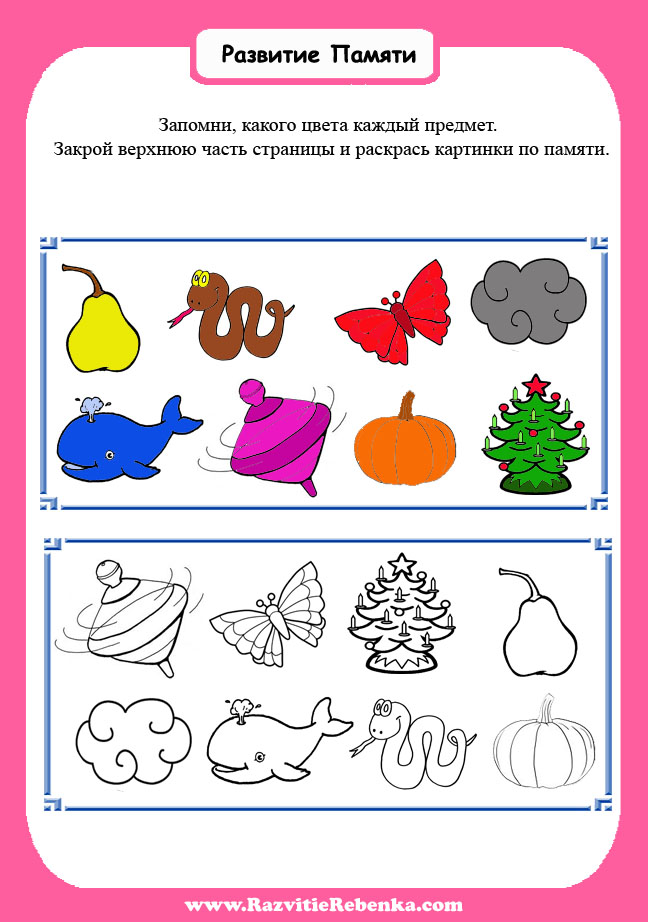 